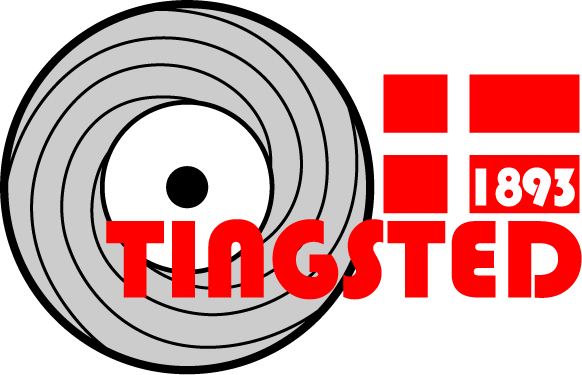 Referat fra generalforsamling tirsdag den 22.03.12Mikael bød velkommen til de 19 fremmødte.Ad 1	Valg af dirigentBjarne Nielsen valgt.Stemmetællere: Bjørg Mortensen og Per ChristensenAd 2	Bestyrelsens beretningDe sportslige resultater er heller ikke i år udeblevet, masser af gode placeringer er det igen blevet til. Tak til skytterne fordi de på fornemste vis repræsenterer foreningen i toppen af præmierækkerne. DM guld, præmievåben og 2 på nordisk landshold, det må siges at være godkendt.Der er også mange der har hjulpet til for at de resultater har kunnet komme i hus. Tak til trænere, hjælpere og alle andre der på en eller anden måde har givet en hånd med gennem året.De sociale resultater er heller ikke udeblevet, bare tænk på jubilæumsstævnerne.Hvor vi skal slå teltet op i sommeren 2012, ved jeg ikke med det kunne jo være for enden af Østergade.LF-OPEN er kommet i gang og bliver forsat i 2012, det bliver nok endnu engang med MegaLink, Meyton skal have ca. 50.000 for at komme med deres anlæg.Våbenboksen her i hallen er færdig og det dejligt med lidt mere plads Den nye baner nærmere sig mere og mere, der er dog stadig lidt papir arbejde inden det første spadestik kan tages, Der ligger nu en ansøgning i Vingsted for anden gang, den behandles på et møde den 20/3, så nu håber vi at de kan godkende og sige start denne gang.Vi har indgået en aftale med Eskilstrup hallerne vedr. den nye skydebane. Hallerne kommer til at eje og vi bliver lejer. Det hjælper vores finansiering. Medierne især Folketidende har været flinke til at bringe vores materiale. Jeg tror ikke det er sket mere end en gang at de ikke har bragt materiale fra osTak til bestyrelse og alle jer andre for indsatsen i 2011, vi håber i er klar til en ny omgang her i 2012Ad 3	Kassererens beretningMette orienterede om regnskab 2011 – udleveret til deltagere.Mette redegjorde for overskud på LF-Open (incl. 2 x 2010 + 2011)Regnskab godkendt.Ad 4	Fastsættelse af kontingent for 2013Senior – pistol og gevær – kr. 725,00Ungdom – pistol og gevær – kr. 525,00Støttemedlem – kr. 250,00Kontingent 2013 godkendt.Ad 5	Indkomne forslagBestyrelsen fremsætter forslag om, at udnævne Irene Møller som æresmedlem.Enstemmigt vedtaget.Ad 6	Valg af formandMikael Green modtager genvalg.Ad 7	Valg til bestyrelsenPer Christensen – genvalg for 2 årMarcel Raae – genvalg for 2 årAnette Høegh – trækker sig fra bestyrelsen 1 år før valg. Helle Mortensen valgt for 1 år, da hun indgår midt i valgperiode.Suppleant for 1 år: Lars HareSuppleant for 1 år: Andreas ChristiansenRevisor: Hanne HansenRevisor: Børge HansenRevisorsuppleant: Per AndersenMette Christensen afgår som kasserer og Charlotte Krøll indtræder.De aftaler indbyrdes overdragelse.Ad 8	EventueltPalle Henriksen opfordrer til, at vi gør en indsats omkring skoleskydning, åbent hus eller andet for at få tilgang af nye skytter.Årsagen til at der ikke har været skoleskydning i år er, at alle som havde givet tilsagn om at hjælpe meldte fra – derfor blev det aflyst.Forslag om evt. at afholde arrangement i en weekend for både børn og forældre, så de kan se hvad skydning er.Lars Hare – hvordan går det med den nye skydebane? Hvornår forventes den klar til brug.Mikael er af den overbevisning at der skydes på den nye bane fra 2014.Hvad gør vi ved den gamle bane?Bane nedlægges eller Lars Hare overtager banen.Mikael oplyser, at Guldborgsund Kommune er indforstået med, at Lars Hare overtager skydebanen som privat skydebane.Det er gratis når politiet skal godkende skydebaner.Per Christensen - Når byggeriet går endeligt i gang bliver der brug for alle hænder. Håber at alle bakker op.Mikael takkede de fremmødte.Velkommen til nye bestyrelsesmedlemmer.Generalforsamlingen slut kl. 19.50.ReferentAnette